Pöytätenniksen 2-divisioona D-lohkon turnaus 2/4 Pietarsaaressa 16.11.2019.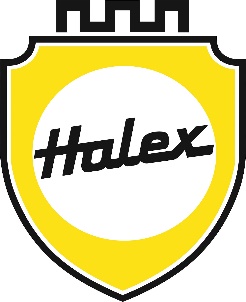 Pöytätennisseura BTK Halex järjestää 2-divisioonan D-lohkon osaturnauksen 2/4 Pietarsaaressa lauantaina 16.11.2019 Rettig Sport Center hallissa. (Savukatu 9, 68600 Pietarsaari). Turnaus aloitetaan klo 10 ja halliin pääsee sisälle viimeistään klo 9:00. Turnauksen pelipallona on Nittaku Premium ja kotijoukkue tarjoaa pallot. Joukkueiden vapaat pelaajat toimivat tuomareina. Kilpailupaikalla on kahvila, missä voitte sopivaan hintaan ostaa kahvia, pullaa sekä isompaan nälkään Fresh Servant Oy:n tuotevalikoimasta tuoreet ja terveelliset välipala-, salaattiannokset. Eli omat eväspussit voitte jättää kotiin. Joukkueet jotka saapuvat Pietarsaareen jo perjantaina voivat valita seuraavista Pietarsaaren keskustassa sijaitsevista hotelleista: Jugend Home Hotel www.visitjugend.fi, Prs Kaupunginhotelli www.stadshotellet.fi tai Hotel Epoque www.hotelepoque.fiTiedustelut: Christian Porthin, 050-5632757, christian.porthin@edu.jakobstad.fiOtteluojelma ja aikataulu:Klo 10.00, kierros 4: 	YPTS - LPTS 2Halex - JysRyPT 75 3 - OPT-86 4LrTU - OPT-86 5 Klo 12.00, kierros 5:	 LPTS 2 - Halex 	JysRy - YPTSOPT-86 4 - LrTUOPT-86 5 - PT 75 3 Klo 14.00, kierros 6:	OPT-86 5 - LPTS 2JysRy - OPT-86 4PT 75 3 - HalexYPTS - LrTUKlo 16.00, kierros 7: 	LPTS 2 - OPT-86 4OPT-86 5 - JysRyHalex - LrTU  PT 75 3 - YPTS Tervetuloa Pietarsaareen,  BTK Halex